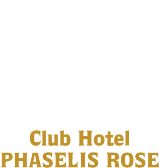 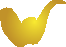 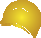 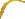 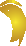 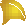 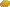 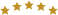 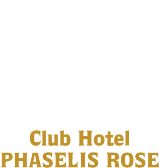 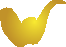 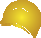 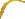 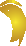 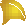 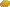 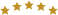 ULTRA ALL INCLUSIVE CONCEPT                  AQUA PARK: BEETWEEN 10:00-12:30 / 14:00 – 17:00 AT YOUR SERVICE .WORKING HOURS CAN CHANGE ACCORDING TO THE WEATHER CONDITIONS.YOU CAN PROVIDE YOUR BEACH TOWEL FROM SPA CENTER BETWEEN 10:00 TO 18:00                 IMPORTANT NOTESPLEASE RETURN YOUR ROOM KEY, WRISTBAND AT RECEPTION WHEN YOUR DEPARTURE FROM THE HOTEL.CHECK OUT IS AT 12:00 O’CLOCK. LATE CHECK OUT IS AVAILABLE WITH ADDITIONAL CHARGE.ALCOHOLIC DRINKS ARE NOT SERVED AT BREAKFAST.YOUR ADDITIONAL EXPENSE WILL CHARGE ON YOUR ROOM BILL. WE KINDLY ASK YOU TO PAY AT RECEPTION.TRANSPORTATION FACILITIES: KEMER 15KM,OLIMPOS 15KM,PHASELIS 5KM. EVERY 20 MINUTES YOU CAN FIND A BUS     )  FRONT OF THE HOTEL. TAXI IS ALSO AVAILABLE AT ANY TIME.HOTEL MANAGEMENT IS NOT RESPONSIBLE FOR DAMAGE, MAY OCCUR ON YOUR CAR AT THE CAR  PARK.THE MANAGEMENT CAN NOT TAKE THE RESPONSIBILITY FOR CASH AND VALUABLES LEFT IN THE ROOMS, SAFE DEPOSIT BOXES, CAR PARK AND ON THE BEACH.FOOD SERVICEFOOD SERVICEFOOD SERVICEBREAKFAST07:00 – 11:00MAIN RESTAURANT LUNCH12:30 – 14:30   MAIN RESTAURANTSNACK BUFFET 12:00 – 18:00POOL DINNER19:00 – 21:30MAIN RESTAURANTNIGHT BUFFET00:00 – 01:00MAIN RESTAURANTEXPRESS BUFFET01:00 – 07:00MAIN RESTAURANTPATISSERIE10:00 – 18:00LOBBYCAFE HOUSE17:00 – 23:00 MAIN BUILDINGCAFE MELANGE15:00 - 23:00POOLICE CREAM12:00 – 16:00POOLA'LA CARTE RESTAURANTS-BOOKING TIME 13:00-14:00(Reservation 1 day before the dinner)A'LA CARTE RESTAURANTS-BOOKING TIME 13:00-14:00(Reservation 1 day before the dinner)A'LA CARTE RESTAURANTS-BOOKING TIME 13:00-14:00(Reservation 1 day before the dinner)AQUA BLUE A’LA CARTE19:00 – 22:00AQUA BLUE A’LA CARTE RESTAURANTLALEZAR A’LA CARTE19:00 – 22:00LALEZAR A’LA CARTE RESTAURANTMILANESE  A’LA CARTE19:00 – 22:00MILANESE A’LA CARTE RESTAURANTFOR A'LA CARTE RESTAURANTS’ RESERVATION, PLEASE CONTACT  GUEST RELATIONS DESKFOR A'LA CARTE RESTAURANTS’ RESERVATION, PLEASE CONTACT  GUEST RELATIONS DESKFOR A'LA CARTE RESTAURANTS’ RESERVATION, PLEASE CONTACT  GUEST RELATIONS DESKBEVERAGE SERVICEBEVERAGE SERVICEBEVERAGE SERVICELOBBY BAR10:00 – 00:00POOL BAR10:00 – 00:00RELAX BAR10:00 – 18:00  BEACH BAR10:00 - 18:00DISCO BAR00:00 – 02:00AQUA BAR10:00-12:30 / 14:00 – 17:00WITH CHARGED FREE OF CHARGEDLOCAL & IMPORT(LIMITED) ALCOHOLIC BEVERAGESSPECIAL DAY CELEBRATION PACKAGESOFT  AND HOT DRINKSMINIBAR (PEPSI COCE,ORANGE,WATER,MINERAL WATER)ALL OF BOTTLED AND CANNED DRINKS, LUXURY IMPORT DRINKSDISCO FRESH FRUIT AND VEGETABLES JUICESSAFE DEPOSIT BOX IN ROOMSPHONE, FAX, DOCTOR & NURSING SERVICEMINI CLUB AND CHILDREN'S PLAYGROUNDBABY CARRIAGEBEACH TOWELS, WI-FI  INTERNETLAUNDRY AND DRY CLEANINGINDOOR SWIMMING POOL,TURKISH BATH AND SAUNAPHOTO,SUPERMARKET,BOUTIQUE,GIFTS,BAGSTENNIS COURTSLEATHER,HAIRDRESSER,CAR RENTAL,TURKISH DELIGHT,TEXTILEMINI FOOTBALL, BASKETBALL,TABLE TENNISSPA SERVICES (MASSAGES-JACUZZI)FITNESS CENTER KAREOKE ROSE BAR(EXTRA CHARGE)DESKTOP GAMES (OKEY, BACKGAMMON, CHESS)1 A LA CARTE IS FREE FROM 3 A LACARTE RESTAURANTS